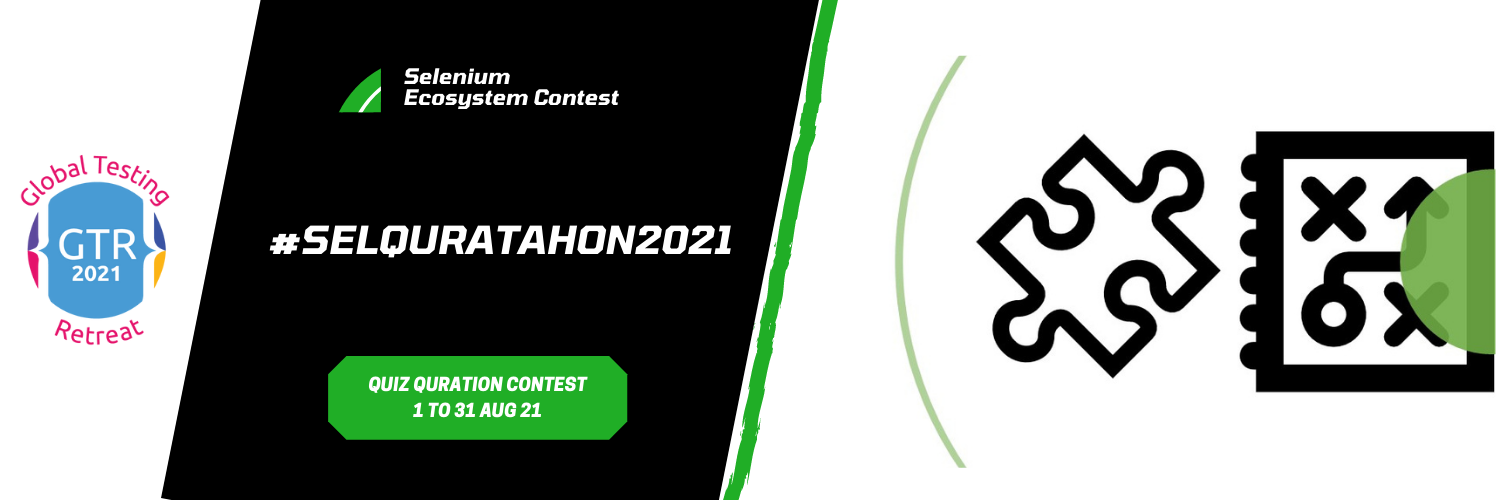 SelQurATAhon2021Name of Submitter : _____________________________________________Organization of Submitter: _______________________________________Type the option hereType the option hereType the option hereType the option hereMention correct option Reasons for the correct optionPlease mention the category of the questionType the option hereType the option hereType the option hereType the option hereMention correct option Reasons for the correct optionPlease mention the category of the questionType the option hereType the option hereType the option hereType the option hereMention correct option Reasons for the correct optionPlease mention the category of the questionType the option hereType the option hereType the option hereType the option hereMention correct option Reasons for the correct optionPlease mention the category of the questionType the option hereType the option hereType the option hereType the option hereMention correct option Reasons for the correct optionPlease mention the category of the question